КРЕМЕНЧУЦЬКА РАЙОННА РАДАПОЛТАВСЬКОЇ ОБЛАСТІ(третя сесія восьмого скликання)РІШЕННЯвід   24    грудня    2020р.                                                                                  м. КременчукПро передачу Комунального некомерційного підприємства «Козельщинська центральна районна лікарня» Козельщинської районної радиПолтавської області зі спільної власності територіальних громад сіл і селищ Козельщинського (Кременчуцького) районув комунальну власність Козельщинської селищної ради	Відповідно до ст. 1 п. 10 Закону України «Про внесення змін до деяких законів України щодо впорядкування окремих питань організації та діяльності органів місцевого самоврядування і районних державних адміністрацій», ст. ст. 1, 4 Закону України «Про передачу об’єктів права державної та комунальної власності», керуючись ст. ст. 43, 60 Закону України «Про місцеве самоврядування в Україні», враховуючи рішення третьої позачергової сесії Козельщинської селищної ради восьмого скликання «Про порушення клопотання щодо передачі Комунального некомерційного підприємства «Козельщинська центральна районна лікарня» Козельщинської районної ради Полтавської області зі структурними підрозділами та їх майна зі спільної власності територіальних громад сіл і селищ Козельщинського (Кременчуцького) району у комунальну власність Козельщинської селищної ради» від 22.12.2020р., беручи до уваги рекомендації постійних комісій районної ради з питань будівництва, управління та розпорядження об’єктами комунальної власності, благоустрою, приватизації, з питань охорони здоров’я та соціального захисту населення,	районна рада вирішила:1. Передати безоплатно зі спільної власності територіальної громади Козельщинського (Кременчуцького) району Полтавської області Комунальне некомерційне підприємство «Козельщинська центральна районна лікарня» Козельщинської районної ради Полтавської області зі структурними підрозділами та їх майно, з активами, пасивами та чисельністю працюючих у комунальну власність Козельщинської селищної ради Полтавської області.2. Передачу Комунального некомерційного підприємства «Козельщинська центральна районна лікарня» Козельщинської районної ради Полтавської області зі структурними підрозділами та їх майна згідно з додатком здійснити в порядку, встановленому чинним законодавством. 3. Кременчуцькій районній раді Полтавської області та Козельщинській селищній раді Полтавської області делегувати своїх представників до складу комісії з приймання-передачі.4. Контроль за виконанням даного рішення покласти на постійну комісію районної ради з питань охорони здоров’я та соціального захисту населення та з питань будівництва, управління та розпорядження об’єктами комунальної власності, благоустрою, приватизації.	Голова    районної ради                                                                     Антон САМАРКІНДодатокдо рішення третьої сесії Кременчуцької районної ради восьмого скликання від  24  грудня  2020 рокуПерелікоб’єктів, що знаходяться на балансі Комунального некомерційного
підприємства «Козельщинська центральна районна лікарня»Козельщинської районної ради Полтавської області
та пропонуються до передачі в комунальну власністьКозельщинської селищної ради	Заступник головиКременчуцької районної ради                               Дмитро КОЛОТІЄВСЬКИЙ№з/пНазва об’єктаАдресаЗагальнаплоща,м2Функціональне призначення об’єктаКомунальне некомерційне підприємство «Козельщинська центральна районна лікарня» Козельщинської районної ради Полтавської області (Код ЄДРПОУ – 01999320)                          смт Козельщина, вул. Монастирська, 20Комунальне некомерційне підприємство «Козельщинська центральна районна лікарня» Козельщинської районної ради Полтавської області (Код ЄДРПОУ – 01999320)                          смт Козельщина, вул. Монастирська, 20Комунальне некомерційне підприємство «Козельщинська центральна районна лікарня» Козельщинської районної ради Полтавської області (Код ЄДРПОУ – 01999320)                          смт Козельщина, вул. Монастирська, 20Комунальне некомерційне підприємство «Козельщинська центральна районна лікарня» Козельщинської районної ради Полтавської області (Код ЄДРПОУ – 01999320)                          смт Козельщина, вул. Монастирська, 20Комунальне некомерційне підприємство «Козельщинська центральна районна лікарня» Козельщинської районної ради Полтавської області (Код ЄДРПОУ – 01999320)                          смт Козельщина, вул. Монастирська, 201.Будівляполіклініки, Бсмт Козельщина,вул. Остроградського, 81/101729,6Флюорографічнийкабінет2.Будівляполіклініки, Асмт Козельщина,вул. Остроградського, 81/10679,83.Будівля тепло-генераторноїсмт Козельщина,вул. Остроградського, 81/1015,9Теплогенераторна4.Будівля дитячого відділення, Бсмт Козельщина, вул. Монастирська, 20413,7Кухня, кабінет фізіотерапевтичний, кабінет масажний, житлові кімнати для лікарів, які не мають житла,кабінет статистиків5.Будівля лікувально-діагностичного відділення тапологового відділення, Ссмт Козельщина, вул. Монастирська, 203027,0Хірургічно-гінекологічне відділення, анестезіологічна група, клініко-діагностична лабораторія, приймальне відділення, адміністрація, рентгенкабінет, кабінет УЗД, кабінет-прачка, кабінет головної сестри медичної, ліфтова,кабінет сестри-господині, кабінет хірурга, кабінет ортопеда- травматолога, педіатричний кабінет, кабінет лікаря акушер- гінеколога, кабінет фтизіатра, кабінет лікаря інфекційних захворювань, ординаторська, кабінет інженера з охорони праці, кабінет заступника головного лікаря з медичної частини6.Будівля хірургічного відділення, Осмт Козельщина, вул. Монастирська, 201181,6Поліклінічне відділення, соматичне відділення7.Будівля пологового відділення, Гсмт Козельщина, вул. Монастирська, 20175,28.Будівля кухні- пральні, Всмт Козельщина, вул. Монастирська, 20181,59.Будівля моргусмт Козельщина, вул. Монастирська, 20108,7Стерилізаційневідділення,морг10.Гаражі, Д, Н, Рсмт Козельщина, вул. Монастирська, 20358,7Автопарк11.Приміщення для дизельної електростанціїсмт Козельщина, вул. Монастирська, 2032,7Дизельна електростанція12.Будівлякотельнісмт Козельщина, вул. Монастирська, 27а227,413.Інфекційневідділенняс. Підгорівка, вул. Центральна, 40а312,314.Житловийбудиноксмт. Козельщина, вул. Чкалова, 715.Квартирасмт. Козельщина, вул. О. Гончара, буд. 25, кв. 216.Квартирасмт. Козельщина, вул. О. Гончара, буд. 25, кв. 1517.Квартирасмт. Козельщина,вул. Миру, 3, кв. 12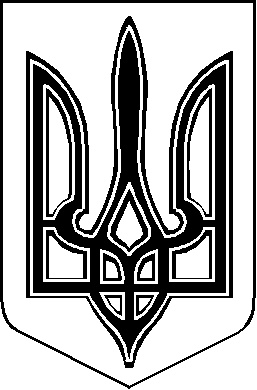 